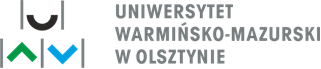 Załącznik nr 1 do SWZ
Nr postępowania: 92/2023/TP-I/DZPFORMULARZ CENOWY / 
ZESTAWIENIE WYMAGANYCH PARAMETRÓWDotyczy postępowania prowadzonego w trybie podstawowym pt. „Dostawa doposażenia stanowiska do napawania plazmowego- automatyzacja procesu”.Elementy doposażenia stanowiska do napawania plazmowegoData i podpis Wykonawcy: ………………………………Lp.Asortyment /Opis przedmiotu zamówienia wraz opisem wymaganych parametrów.Parametry oferowane*Producent oraz
model*J.m.IlośćCena jednostkowa bruttoWartość bruttoABCDEFGH=(FxG)1-oś Z (aluminiowa) o zakresie ruchu 250 mm, skok śruby 5mm. Oś wyposażona w przekładnie planetarne ograniczające max. prędkości do 250mm/s i zintegrowane AVC-oś X (aluminiowa) o zakresie ruchu 400 mm, skok śruby 5mm. Oś wyposażona w przekładnie planetarne ograniczające max. prędkości do 250mm/s.-obrotnik o udźwigu 300 kg (w pozycji poziomej), 150 kg w pozycji pionowej. Obrót kontrolowany elektronicznie, pochył manualnie. Prędkość obrotnika w zakresie 0,1-5 obrotów/minutę. Obrotnik wyposażony w uchwyt tokarski 250 mm-układ sterowania osiami (X,Z, obrót) wyposażony w silniki niskonapięciowe 48V-panel mobilny z funkcjami bezpieczeństwa (przycisk emergency stop, 3 pozycyjny przycisk zezwolenia), wielkość ekranu 8,4”.-szafa elektryczna zintegrowana z ramą-układ bezpieczeństwa z ryglowanym dostępem do strefy niebezpiecznej. Drzwi wyposażone w płyty z poliwęglanu umożliwiające obserwowanie procesu spawania.-rama z profili aluminiowych o wymiarach nie przekraczających 1200x1900x800 cm (Sz x W x G).-możliwość zapisywania programów spawalniczych-dedykowany interfejs do podłączenia GAPa 3511 (kontrola proszku, prądu, start/stop łuku głównego oraz pilotującego).-GWARANCJA min. 24 mies.-wszystkie elementy doposażenia muszą być kompatybilne z urządzeniem do napawania plazmowego GAP 35111szt.